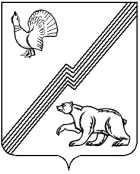 АДМИНИСТРАЦИЯ ГОРОДА ЮГОРСКАХанты-Мансийского автономного округа - ЮгрыПОСТАНОВЛЕНИЕот 02 июля 2021 года								      № 1202-п
О внесении изменений в постановление администрации города Югорскаот 27.05.2015 № 2156 «Об утвержденииПорядка определения цены земельныхучастков, находящихся в собственностимуниципального образования городскойокруг город Югорск, при заключениидоговоров купли-продажи земельных участков,без проведения торгов»В соответствии с постановлением Правительства Ханты-Мансийского автономного округа - Югры от 02.04.2008 № 70-п «О порядке определения цены земельных участков и их оплаты»:1. Внести в постановление администрации города Югорска                   от 27.05.2015 № 2156 «Об утверждении Порядка определения цены земельных участков, находящихся в собственности муниципального образования  городской  округ город  Югорск, при заключении договоров купли-продажи земельных участков, без проведения торгов» следующие изменения:1.1. В заголовке, пункте 1 слова «муниципального образования городской округ город Югорск» заменить словами «муниципального образования город Югорск».1.2. Приложение изложить в новой редакции (приложение).2. Опубликовать постановление в официальном печатном издании города Югорска и разместить на официальном сайте органов местного самоуправления города Югорска.3. Настоящее постановление вступает в силу после его официального опубликования.Глава города Югорска                                                           А.В. БородкинПриложениек постановлениюадминистрации города Югорскаот 02 июля 2021 года № 1202-пПриложениек постановлениюадминистрации города Югорска от 27 мая 2015 года № 2156Порядок
определения цены земельных участков, находящихся в собственности муниципального образования город Югорск, при заключении договоров купли-продажи земельных участков, без проведения торгов (далее - Порядок)1. Настоящий Порядок устанавливает правила определения цены земельных участков, находящихся в собственности муниципального образования город Югорск, при заключении договоров купли-продажи земельных участков, без проведения торгов (далее - земельные участки).2. Цена земельных участков, которые находятся в собственности муниципального образования город Югорск, в целях продажи без проведения торгов, устанавливается в следующем порядке:1) для земельных участков, образованных из земельного участка, предоставленного садоводческому или огородническому некоммерческому товариществу, за исключением земельных участков общего назначения, членам такого товарищества в размере пятнадцати процентов кадастровой стоимости земельного участка;2) для земельных участков, на которых расположены здания, сооружения, собственникам таких зданий, сооружений либо помещений в них в случаях, предусмотренных статьей 39.20 Земельного кодекса Российской Федерации:до 1 января 2022 года в размере, равном десятикратному размеру ставки земельного налога за единицу площади земельного участка;с 1 января 2022 года в размере, равном кадастровой стоимости земельного участка;3) земельных участков, на которых расположены здания, сооружения, собственникам таких зданий, сооружений - в размере двух с половиной процентов кадастровой стоимости земельного участка в случаях, если:в период со дня вступления в силу Федерального закона от 25.10.2001 № 137-ФЗ «О введении в действие Земельного кодекса Российской Федерации» до 01.07.2012 в отношении таких земельных участков осуществлено переоформление права постоянного (бессрочного) пользования на право аренды;такие земельные участки образованы из земельных участков, в отношении которых осуществлено переоформление права постоянного (бессрочного) пользования на право аренды;4) для земельных участков крестьянскому (фермерскому) хозяйству или сельскохозяйственной организации в случаях, установленных Федеральным законом от 24.07.2002 № 101-ФЗ «Об обороте земель сельскохозяйственного назначения» в размере, равном пятнадцати процентам кадастровой стоимости;5) для земельных участков, предназначенных для ведения сельскохозяйственного производства и переданных в аренду гражданину или юридическому лицу, этому гражданину или этому юридическому лицу по истечении трех лет с момента заключения договора аренды с этим гражданином или этим юридическим лицом либо передачи прав и обязанностей по договору аренды земельного участка этому гражданину или этому юридическому лицу при условии отсутствия у уполномоченного органа информации о выявленных в рамках государственного земельного надзора и не устраненных нарушениях законодательства Российской Федерации при использовании такого земельного участка в случае, если этим гражданином или этим юридическим лицом заявление о заключении договора купли-продажи такого земельного участка без проведения торгов подано до дня истечения срока указанного договора аренды земельного участка, в размере, равном пятнадцати процентам кадастровой стоимости;6) для земельных участков гражданам для индивидуального жилищного строительства, ведения личного подсобного хозяйства в границах населенного пункта, садоводства, гражданам или крестьянским (фермерским) хозяйствам для осуществления крестьянским (фермерским) хозяйством его деятельности в соответствии со статьей 39.18 Земельного кодекса Российской Федерации в размере, равном кадастровой стоимости земельного участка;7) земельных участков, на которых расположены жилые дома, занимаемые гражданами по договорам социального найма, при приватизации указанных жилых домов по цене, установленной подпунктом 2 пункта 2 настоящего Порядка, за исключением земельных участков, указанных в статье 16 Федерального закона от 29.12.2004 № 189-ФЗ «О введении в действие Жилищного кодекса Российской Федерации»;8) земельных участков, образованных из земельного участка, предоставленного по договору аренды или договору безвозмездного пользования в целях комплексного освоения, развития территории, заключенных в соответствии с Федеральным законом от 24.07.2008                № 161-ФЗ «О содействии развитию жилищного строительства», в размере, равном кадастровой стоимости этих земельных участков3. Оплата земельных участков, указанных в пункте 2 настоящего Порядка, осуществляется единовременно не позднее тридцати календарных дней со дня заключения договора купли-продажи земельного участка.